Page 1Page 2Page 3Please do not staplePlease do not staplePlease do not stapleKEIGHLEY AREA CO-ORDINATOR’S OFFICEKEIGHLEY AREA CO-ORDINATOR’S OFFICEKEIGHLEY AREA CO-ORDINATOR’S OFFICEKEIGHLEY AREA CO-ORDINATOR’S OFFICEKEIGHLEY AREA CO-ORDINATOR’S OFFICEKEIGHLEY AREA CO-ORDINATOR’S OFFICEKEIGHLEY AREA CO-ORDINATOR’S OFFICE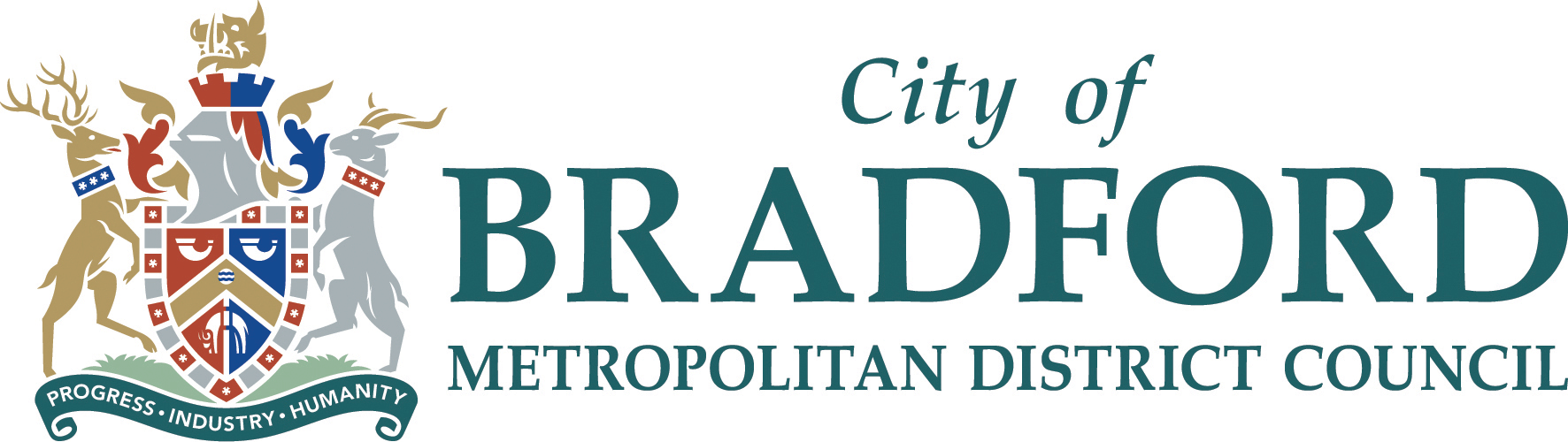 COMMUNITY CHEST APPLICATION FORMCOMMUNITY CHEST APPLICATION FORMCOMMUNITY CHEST APPLICATION FORMCOMMUNITY CHEST APPLICATION FORMCOMMUNITY CHEST APPLICATION FORMCOMMUNITY CHEST APPLICATION FORMCOMMUNITY CHEST APPLICATION FORMCOMMUNITY CHEST APPLICATION FORMCOMMUNITY CHEST APPLICATION FORMCOMMUNITY CHEST APPLICATION FORMCOMMUNITY CHEST APPLICATION FORMCOMMUNITY CHEST APPLICATION FORMCOMMUNITY CHEST APPLICATION FORMOffice Use OnlyRef:Office Use OnlyRef:Office Use OnlyRef:11Organisation:Organisation:Organisation:Ward in which the organisation works:Ward in which the organisation works:Ward in which the organisation works:Ward in which the organisation works:Ward in which the organisation works:Ward in which the organisation works:Ward in which the organisation works:Ward in which the organisation works:Ward in which the organisation works:Ward in which the organisation works:CravenCravenCravenCravenKeighley EastKeighley EastKeighley EastIlkleyIlkleyIlkleyIlkleyKeighley WestKeighley WestKeighley WestKeighley CentralKeighley CentralKeighley CentralKeighley CentralWorth ValleyWorth ValleyWorth ValleyArea wideArea wideArea wideArea wide2Secretary or Contact to whom all correspondence should be sent:Secretary or Contact to whom all correspondence should be sent:Secretary or Contact to whom all correspondence should be sent:Secretary or Contact to whom all correspondence should be sent:Secretary or Contact to whom all correspondence should be sent:Secretary or Contact to whom all correspondence should be sent:Secretary or Contact to whom all correspondence should be sent:Secretary or Contact to whom all correspondence should be sent:Secretary or Contact to whom all correspondence should be sent:Secretary or Contact to whom all correspondence should be sent:Secretary or Contact to whom all correspondence should be sent:Secretary or Contact to whom all correspondence should be sent:Secretary or Contact to whom all correspondence should be sent:Secretary or Contact to whom all correspondence should be sent:Title: Title: Title: Name:Address:Address:Address:Address:Address:Post Code:Post Code:Post Code:Post Code:Post Code:Telephone Number:Telephone Number:Telephone Number:Telephone Number:Telephone Number:Email Address:Email Address:Email Address:Email Address:Email Address:3Amount requested:Amount requested:Amount requested:Amount requested:Amount requested:££Total Cost of Project:Total Cost of Project:Total Cost of Project:Total Cost of Project:£££4Bank Account Details and name that the cheque should be made payable to:Bank Account Details and name that the cheque should be made payable to:Bank Account Details and name that the cheque should be made payable to:Bank Account Details and name that the cheque should be made payable to:Bank Account Details and name that the cheque should be made payable to:Bank Account Details and name that the cheque should be made payable to:Bank Account Details and name that the cheque should be made payable to:Bank Account Details and name that the cheque should be made payable to:Bank Account Details and name that the cheque should be made payable to:Bank Account Details and name that the cheque should be made payable to:Bank Account Details and name that the cheque should be made payable to:Bank Account Details and name that the cheque should be made payable to:Bank Account Details and name that the cheque should be made payable to:Bank Account Details and name that the cheque should be made payable to:Account Name:Account Name:Account Name:Account Name:Account Name:Account Name:Account Number / Sort Code:Account Number / Sort Code:Account Number / Sort Code:Account Number / Sort Code:Account Number / Sort Code:Account Number / Sort Code:Bank Name and Address:Bank Name and Address:Bank Name and Address:Bank Name and Address:Bank Name and Address:Bank Name and Address:5Please describe the project/event you are applying for and its benefit to the community:Please describe the project/event you are applying for and its benefit to the community:Please describe the project/event you are applying for and its benefit to the community:Please describe the project/event you are applying for and its benefit to the community:Please describe the project/event you are applying for and its benefit to the community:Please describe the project/event you are applying for and its benefit to the community:Please describe the project/event you are applying for and its benefit to the community:Please describe the project/event you are applying for and its benefit to the community:Please describe the project/event you are applying for and its benefit to the community:Please describe the project/event you are applying for and its benefit to the community:Please describe the project/event you are applying for and its benefit to the community:Please describe the project/event you are applying for and its benefit to the community:Please describe the project/event you are applying for and its benefit to the community:Please describe the project/event you are applying for and its benefit to the community:Please look at the table on page 3 and tick which of the 18 Locality Plan priorities your application would help to address.Please look at the table on page 3 and tick which of the 18 Locality Plan priorities your application would help to address.Please look at the table on page 3 and tick which of the 18 Locality Plan priorities your application would help to address.Please look at the table on page 3 and tick which of the 18 Locality Plan priorities your application would help to address.Please look at the table on page 3 and tick which of the 18 Locality Plan priorities your application would help to address.Please look at the table on page 3 and tick which of the 18 Locality Plan priorities your application would help to address.Please look at the table on page 3 and tick which of the 18 Locality Plan priorities your application would help to address.Please look at the table on page 3 and tick which of the 18 Locality Plan priorities your application would help to address.Please look at the table on page 3 and tick which of the 18 Locality Plan priorities your application would help to address.Please look at the table on page 3 and tick which of the 18 Locality Plan priorities your application would help to address.Please look at the table on page 3 and tick which of the 18 Locality Plan priorities your application would help to address.Please look at the table on page 3 and tick which of the 18 Locality Plan priorities your application would help to address.Please look at the table on page 3 and tick which of the 18 Locality Plan priorities your application would help to address.Please look at the table on page 3 and tick which of the 18 Locality Plan priorities your application would help to address.Please complete and return to: Community Chest Application, Keighley Area Co-ordinator’s Office,The Lodge, Cliffe Castle, Spring Gardens Lane, Keighley, BD20 6LHPlease complete and return to: Community Chest Application, Keighley Area Co-ordinator’s Office,The Lodge, Cliffe Castle, Spring Gardens Lane, Keighley, BD20 6LHPlease complete and return to: Community Chest Application, Keighley Area Co-ordinator’s Office,The Lodge, Cliffe Castle, Spring Gardens Lane, Keighley, BD20 6LHPlease complete and return to: Community Chest Application, Keighley Area Co-ordinator’s Office,The Lodge, Cliffe Castle, Spring Gardens Lane, Keighley, BD20 6LHPlease complete and return to: Community Chest Application, Keighley Area Co-ordinator’s Office,The Lodge, Cliffe Castle, Spring Gardens Lane, Keighley, BD20 6LHPlease complete and return to: Community Chest Application, Keighley Area Co-ordinator’s Office,The Lodge, Cliffe Castle, Spring Gardens Lane, Keighley, BD20 6LHPlease complete and return to: Community Chest Application, Keighley Area Co-ordinator’s Office,The Lodge, Cliffe Castle, Spring Gardens Lane, Keighley, BD20 6LHPlease complete and return to: Community Chest Application, Keighley Area Co-ordinator’s Office,The Lodge, Cliffe Castle, Spring Gardens Lane, Keighley, BD20 6LHPlease complete and return to: Community Chest Application, Keighley Area Co-ordinator’s Office,The Lodge, Cliffe Castle, Spring Gardens Lane, Keighley, BD20 6LHPlease complete and return to: Community Chest Application, Keighley Area Co-ordinator’s Office,The Lodge, Cliffe Castle, Spring Gardens Lane, Keighley, BD20 6LHPlease complete and return to: Community Chest Application, Keighley Area Co-ordinator’s Office,The Lodge, Cliffe Castle, Spring Gardens Lane, Keighley, BD20 6LHPlease complete and return to: Community Chest Application, Keighley Area Co-ordinator’s Office,The Lodge, Cliffe Castle, Spring Gardens Lane, Keighley, BD20 6LHPlease complete and return to: Community Chest Application, Keighley Area Co-ordinator’s Office,The Lodge, Cliffe Castle, Spring Gardens Lane, Keighley, BD20 6LHPlease complete and return to: Community Chest Application, Keighley Area Co-ordinator’s Office,The Lodge, Cliffe Castle, Spring Gardens Lane, Keighley, BD20 6LH6Date(s) and venue(s) of event(s) – Please enclose a programme if available:Date(s) and venue(s) of event(s) – Please enclose a programme if available:Date(s) and venue(s) of event(s) – Please enclose a programme if available:Date(s) and venue(s) of event(s) – Please enclose a programme if available:Date(s) and venue(s) of event(s) – Please enclose a programme if available:Date(s) and venue(s) of event(s) – Please enclose a programme if available:Date(s) and venue(s) of event(s) – Please enclose a programme if available:Date(s) and venue(s) of event(s) – Please enclose a programme if available:Date(s) and venue(s) of event(s) – Please enclose a programme if available:Date(s) and venue(s) of event(s) – Please enclose a programme if available:7Detailed estimated expenditure:Detailed estimated expenditure:Detailed estimated expenditure:Detailed estimated expenditure:Detailed estimated income (eg admission charges, fund-raising etc):Detailed estimated income (eg admission charges, fund-raising etc):Detailed estimated income (eg admission charges, fund-raising etc):Detailed estimated income (eg admission charges, fund-raising etc):Detailed estimated income (eg admission charges, fund-raising etc):Detailed estimated income (eg admission charges, fund-raising etc):Total Total Total £TotalTotalTotalTotal££8How many people do you expect to attend of benefit from the activities?How many people do you expect to attend of benefit from the activities?How many people do you expect to attend of benefit from the activities?How many people do you expect to attend of benefit from the activities?How many people do you expect to attend of benefit from the activities?How many people do you expect to attend of benefit from the activities?How many people do you expect to attend of benefit from the activities?9Please give details of any funding you have obtained in the last 3 years:Please give details of any funding you have obtained in the last 3 years:Please give details of any funding you have obtained in the last 3 years:Please give details of any funding you have obtained in the last 3 years:Please give details of any funding you have obtained in the last 3 years:Please give details of any funding you have obtained in the last 3 years:Please give details of any funding you have obtained in the last 3 years:Please give details of any funding you have obtained in the last 3 years:Please give details of any funding you have obtained in the last 3 years:Please give details of any funding you have obtained in the last 3 years:10Have you applied to other funding bodies, including Area Co-ordinators Offices, regarding this application? If yes, please specify.Have you applied to other funding bodies, including Area Co-ordinators Offices, regarding this application? If yes, please specify.Have you applied to other funding bodies, including Area Co-ordinators Offices, regarding this application? If yes, please specify.Have you applied to other funding bodies, including Area Co-ordinators Offices, regarding this application? If yes, please specify.Have you applied to other funding bodies, including Area Co-ordinators Offices, regarding this application? If yes, please specify.Have you applied to other funding bodies, including Area Co-ordinators Offices, regarding this application? If yes, please specify.Have you applied to other funding bodies, including Area Co-ordinators Offices, regarding this application? If yes, please specify.Have you applied to other funding bodies, including Area Co-ordinators Offices, regarding this application? If yes, please specify.Have you applied to other funding bodies, including Area Co-ordinators Offices, regarding this application? If yes, please specify.Have you applied to other funding bodies, including Area Co-ordinators Offices, regarding this application? If yes, please specify.11Please provide the following information in support of your application:(Please tick if provided)Please provide the following information in support of your application:(Please tick if provided)Please provide the following information in support of your application:(Please tick if provided)Please provide the following information in support of your application:(Please tick if provided)Please provide the following information in support of your application:(Please tick if provided)Please provide the following information in support of your application:(Please tick if provided)Please provide the following information in support of your application:(Please tick if provided)Please provide the following information in support of your application:(Please tick if provided)Please provide the following information in support of your application:(Please tick if provided)Please provide the following information in support of your application:(Please tick if provided)a.Your organisations constitutionYour organisations constitutionYour organisations constitutionYour organisations constitutionYour organisations constitutionYour organisations constitutionYour organisations constitutionYour organisations constitutionb.Latest audited accounts or bank statementsLatest audited accounts or bank statementsLatest audited accounts or bank statementsLatest audited accounts or bank statementsLatest audited accounts or bank statementsLatest audited accounts or bank statementsLatest audited accounts or bank statementsLatest audited accounts or bank statementsc.Detailed expenditure list for the proposed event / projectDetailed expenditure list for the proposed event / projectDetailed expenditure list for the proposed event / projectDetailed expenditure list for the proposed event / projectDetailed expenditure list for the proposed event / projectDetailed expenditure list for the proposed event / projectDetailed expenditure list for the proposed event / projectDetailed expenditure list for the proposed event / projectd.At least two quotations (where possible) from suppliers for all costs that need to be metAt least two quotations (where possible) from suppliers for all costs that need to be metAt least two quotations (where possible) from suppliers for all costs that need to be metAt least two quotations (where possible) from suppliers for all costs that need to be metAt least two quotations (where possible) from suppliers for all costs that need to be metAt least two quotations (where possible) from suppliers for all costs that need to be metAt least two quotations (where possible) from suppliers for all costs that need to be metAt least two quotations (where possible) from suppliers for all costs that need to be met12Have you discussed this application with a member of staff in the Area Co-ordinator’s Office? If yes, who?Have you discussed this application with a member of staff in the Area Co-ordinator’s Office? If yes, who?Have you discussed this application with a member of staff in the Area Co-ordinator’s Office? If yes, who?Have you discussed this application with a member of staff in the Area Co-ordinator’s Office? If yes, who?Have you discussed this application with a member of staff in the Area Co-ordinator’s Office? If yes, who?13Signature of Applicant:Signature of Applicant:Date:Name (Please PRINT):Name (Please PRINT):Position in Organisation:Position in Organisation:  Bradford District Priority Outcomes 2021-25
  Keighley Locality Wide Priorities 2022-25  Organisation:………………………………………………………………………………………..  Please tick which of the 18 Locality Plan priorities below your application would help to    address  Bradford District Priority Outcomes 2021-25
  Keighley Locality Wide Priorities 2022-25  Organisation:………………………………………………………………………………………..  Please tick which of the 18 Locality Plan priorities below your application would help to    address  Bradford District Priority Outcomes 2021-25
  Keighley Locality Wide Priorities 2022-25  Organisation:………………………………………………………………………………………..  Please tick which of the 18 Locality Plan priorities below your application would help to    addressBetter Skills, more Good Jobs & Growing EconomyReduce levels of unemployment and of employees at risk as a result of the pandemicBetter Skills, more Good Jobs & Growing EconomyImprove employment opportunities for young people, including more apprenticeshipsBetter Skills, more Good Jobs & Growing EconomyImprove access to upskilling and retraining opportunitiesDecent HomesImprove and maintain the quality of private-rented and social housing, and empower tenants to address issuesDecent HomesImprove housing accessibility to enable more independent living for older people and people with disabilitiesDecent HomesEnsure that new house building includes affordable homes that are accessible to young peopleGood Start, Great SchoolsImprove levels of development for children at Early Years Foundation StageGood Start, Great SchoolsEnhance partnership working and communication between all schools and colleges and with wider agenciesGood Start, Great SchoolsIncrease opportunities for hearing and acting on the voice of children and young people, particularly in respect of decisions that affect their livesBetter Health, Better LivesIncrease access to timely and inclusive support for healthy lifestyles choicesBetter Health, Better LivesImprove access to mental and physical health supportBetter Health, Better LivesImprove access to services for people with physical and learning disabilitiesSafe, Strong and Active CommunitiesIncrease opportunities for resident and community engagement, participation and volunteeringSafe, Strong and Active CommunitiesCelebrate community strengths across the Keighley Locality and promote a sense of local prideSafe, Strong and Active CommunitiesReduce levels of Anti-Social Behaviour and drug-related crimeA Sustainable DistrictImprove waste management behaviour, including increasing recycling rates & reducing fly-tippingA Sustainable DistrictPromote and support local action towards a cleaner and greener environment, including litter picking and community growing initiativesA Sustainable DistrictWork with local communities to promote more sustainable and environmentally friendly lifestylesCOMMUNITY CHESTNOTES FOR APPLICANTSCOMMUNITY CHESTNOTES FOR APPLICANTSCOMMUNITY CHESTNOTES FOR APPLICANTSCOMMUNITY CHESTNOTES FOR APPLICANTS12345 678Applications should only be made on the attached form, which should be returned to:-Community Chest ApplicationKeighley Area Co-ordinator’s OfficeThe Lodge, Cliffe CastleSpring Gardens LaneKeighleyBD20 6LHTel:  (01535) 618008keighleyareacoordinatorsoffice@bradford.gov.ukApplicants should use the spaces on the form as provided. Additional information in support of the application can be added on separate sheets if needed.There are two deadlines throughout the year by which applications should be received.Friday 29th September 2023      Friday 2nd February 2024Applications received after the closing date will be considered at a later meeting of the Grants Advisory Group. You should normally expect to hear whether your application has been successful or not within one month of the closing date. The Grants Advisory Groups decision is final. We do not enter into correspondence in regard to the decisions made.Applications must be typed or clearly written (preferably in BLOCK CAPITALS). Illegibility may result in applications being returned.Applicants must provide the organisations constitution (unless received with a previous application), latest audited accounts or bank statements, full details of the project to be funded including a detailed expenditure list, and at least two quotations (where possible) from suppliers for all costs that need to be met. Incomplete application forms and those that do not have the above documentation enclosed will be returned to you. Only fully completed application forms will be presented to the Grants Advisory Group.Applicants are encouraged to discuss their ideas with a member of staff in the Area Co-ordinators Office.All monies given to a project/organisation/individual must be accounted for in full (e.g. copies of receipts/invoices showing how the money was spent).It is a condition of the grant that all relevant documentation (a Memorandum of Agreement and cheque receipt) be completed and returned to the Area Co-ordinator’s Office, and a short report on the project with copies of receipts/invoices be submitted within 6 months of the grant being awarded.Any subsequent applications from a project/organisation/individual will not be considered if these conditions are not complied with.Applications should only be made on the attached form, which should be returned to:-Community Chest ApplicationKeighley Area Co-ordinator’s OfficeThe Lodge, Cliffe CastleSpring Gardens LaneKeighleyBD20 6LHTel:  (01535) 618008keighleyareacoordinatorsoffice@bradford.gov.ukApplicants should use the spaces on the form as provided. Additional information in support of the application can be added on separate sheets if needed.There are two deadlines throughout the year by which applications should be received.Friday 29th September 2023      Friday 2nd February 2024Applications received after the closing date will be considered at a later meeting of the Grants Advisory Group. You should normally expect to hear whether your application has been successful or not within one month of the closing date. The Grants Advisory Groups decision is final. We do not enter into correspondence in regard to the decisions made.Applications must be typed or clearly written (preferably in BLOCK CAPITALS). Illegibility may result in applications being returned.Applicants must provide the organisations constitution (unless received with a previous application), latest audited accounts or bank statements, full details of the project to be funded including a detailed expenditure list, and at least two quotations (where possible) from suppliers for all costs that need to be met. Incomplete application forms and those that do not have the above documentation enclosed will be returned to you. Only fully completed application forms will be presented to the Grants Advisory Group.Applicants are encouraged to discuss their ideas with a member of staff in the Area Co-ordinators Office.All monies given to a project/organisation/individual must be accounted for in full (e.g. copies of receipts/invoices showing how the money was spent).It is a condition of the grant that all relevant documentation (a Memorandum of Agreement and cheque receipt) be completed and returned to the Area Co-ordinator’s Office, and a short report on the project with copies of receipts/invoices be submitted within 6 months of the grant being awarded.Any subsequent applications from a project/organisation/individual will not be considered if these conditions are not complied with.Applications should only be made on the attached form, which should be returned to:-Community Chest ApplicationKeighley Area Co-ordinator’s OfficeThe Lodge, Cliffe CastleSpring Gardens LaneKeighleyBD20 6LHTel:  (01535) 618008keighleyareacoordinatorsoffice@bradford.gov.ukApplicants should use the spaces on the form as provided. Additional information in support of the application can be added on separate sheets if needed.There are two deadlines throughout the year by which applications should be received.Friday 29th September 2023      Friday 2nd February 2024Applications received after the closing date will be considered at a later meeting of the Grants Advisory Group. You should normally expect to hear whether your application has been successful or not within one month of the closing date. The Grants Advisory Groups decision is final. We do not enter into correspondence in regard to the decisions made.Applications must be typed or clearly written (preferably in BLOCK CAPITALS). Illegibility may result in applications being returned.Applicants must provide the organisations constitution (unless received with a previous application), latest audited accounts or bank statements, full details of the project to be funded including a detailed expenditure list, and at least two quotations (where possible) from suppliers for all costs that need to be met. Incomplete application forms and those that do not have the above documentation enclosed will be returned to you. Only fully completed application forms will be presented to the Grants Advisory Group.Applicants are encouraged to discuss their ideas with a member of staff in the Area Co-ordinators Office.All monies given to a project/organisation/individual must be accounted for in full (e.g. copies of receipts/invoices showing how the money was spent).It is a condition of the grant that all relevant documentation (a Memorandum of Agreement and cheque receipt) be completed and returned to the Area Co-ordinator’s Office, and a short report on the project with copies of receipts/invoices be submitted within 6 months of the grant being awarded.Any subsequent applications from a project/organisation/individual will not be considered if these conditions are not complied with.Applications should only be made on the attached form, which should be returned to:-Community Chest ApplicationKeighley Area Co-ordinator’s OfficeThe Lodge, Cliffe CastleSpring Gardens LaneKeighleyBD20 6LHTel:  (01535) 618008keighleyareacoordinatorsoffice@bradford.gov.ukApplicants should use the spaces on the form as provided. Additional information in support of the application can be added on separate sheets if needed.There are two deadlines throughout the year by which applications should be received.Friday 29th September 2023      Friday 2nd February 2024Applications received after the closing date will be considered at a later meeting of the Grants Advisory Group. You should normally expect to hear whether your application has been successful or not within one month of the closing date. The Grants Advisory Groups decision is final. We do not enter into correspondence in regard to the decisions made.Applications must be typed or clearly written (preferably in BLOCK CAPITALS). Illegibility may result in applications being returned.Applicants must provide the organisations constitution (unless received with a previous application), latest audited accounts or bank statements, full details of the project to be funded including a detailed expenditure list, and at least two quotations (where possible) from suppliers for all costs that need to be met. Incomplete application forms and those that do not have the above documentation enclosed will be returned to you. Only fully completed application forms will be presented to the Grants Advisory Group.Applicants are encouraged to discuss their ideas with a member of staff in the Area Co-ordinators Office.All monies given to a project/organisation/individual must be accounted for in full (e.g. copies of receipts/invoices showing how the money was spent).It is a condition of the grant that all relevant documentation (a Memorandum of Agreement and cheque receipt) be completed and returned to the Area Co-ordinator’s Office, and a short report on the project with copies of receipts/invoices be submitted within 6 months of the grant being awarded.Any subsequent applications from a project/organisation/individual will not be considered if these conditions are not complied with.12CRITERIA FOR APPLICATIONSApplications will only be considered from groups/organisations that either operate in, or benefit people who live in the Keighley Constituency area.Applications will be considered to assist community based activities which will be of benefit to the community, and where the activity could not go ahead without financial assistance. Special consideration will be given to projects that target issues of deprivation and disadvantage.CRITERIA FOR APPLICATIONSApplications will only be considered from groups/organisations that either operate in, or benefit people who live in the Keighley Constituency area.Applications will be considered to assist community based activities which will be of benefit to the community, and where the activity could not go ahead without financial assistance. Special consideration will be given to projects that target issues of deprivation and disadvantage.CRITERIA FOR APPLICATIONSApplications will only be considered from groups/organisations that either operate in, or benefit people who live in the Keighley Constituency area.Applications will be considered to assist community based activities which will be of benefit to the community, and where the activity could not go ahead without financial assistance. Special consideration will be given to projects that target issues of deprivation and disadvantage.CRITERIA FOR APPLICATIONSApplications will only be considered from groups/organisations that either operate in, or benefit people who live in the Keighley Constituency area.Applications will be considered to assist community based activities which will be of benefit to the community, and where the activity could not go ahead without financial assistance. Special consideration will be given to projects that target issues of deprivation and disadvantage.12Examples of what will be funded:Examples of what won’t be funded:Examples of what won’t be funded:12● Equipment (from pots and pans, to plants and publicity)● One off events● Building improvements● Start up costs for new groups● Ongoing revenue costs (room hire, insurance, salaries, staffing costs eg speakers/tutors fees, rent etc)● Activities of a religious/political nature● Activities funded retrospectively● Secondary fundraising● Ongoing revenue costs (room hire, insurance, salaries, staffing costs eg speakers/tutors fees, rent etc)● Activities of a religious/political nature● Activities funded retrospectively● Secondary fundraising3456789The organisation should be a non-profit making voluntary organisation where membership is open (i.e. no discrimination of membership on grounds of sex, race religion, occupation or opinion).The maximum allocation from the Community Chest will not exceed £500.00 for any individual project.  Projects which cross boundaries can be considered by a number of Area Committees, but the total grant will not exceed £500.00.Groups which have applied for and received funding in previous years will not be funded for the same or repeated project.  Groups/organisations should normally expect only one grant per financial year.Keighley Area Committee expects organisations to make every effort to be self-supporting, and will favour grants where other funding/fundraising has been secured.Projects should demonstrate that appropriate child and adult protection policies are in place together with any necessary Health and Safety arrangements.Projects should not contravene Council Policy Guidelines in areas of equality of opportunity   (i.e. no discrimination of membership on grounds of sex, race, religion, occupation or opinion).The organisation should be a non-profit making voluntary organisation where membership is open (i.e. no discrimination of membership on grounds of sex, race religion, occupation or opinion).The maximum allocation from the Community Chest will not exceed £500.00 for any individual project.  Projects which cross boundaries can be considered by a number of Area Committees, but the total grant will not exceed £500.00.Groups which have applied for and received funding in previous years will not be funded for the same or repeated project.  Groups/organisations should normally expect only one grant per financial year.Keighley Area Committee expects organisations to make every effort to be self-supporting, and will favour grants where other funding/fundraising has been secured.Projects should demonstrate that appropriate child and adult protection policies are in place together with any necessary Health and Safety arrangements.Projects should not contravene Council Policy Guidelines in areas of equality of opportunity   (i.e. no discrimination of membership on grounds of sex, race, religion, occupation or opinion).The organisation should be a non-profit making voluntary organisation where membership is open (i.e. no discrimination of membership on grounds of sex, race religion, occupation or opinion).The maximum allocation from the Community Chest will not exceed £500.00 for any individual project.  Projects which cross boundaries can be considered by a number of Area Committees, but the total grant will not exceed £500.00.Groups which have applied for and received funding in previous years will not be funded for the same or repeated project.  Groups/organisations should normally expect only one grant per financial year.Keighley Area Committee expects organisations to make every effort to be self-supporting, and will favour grants where other funding/fundraising has been secured.Projects should demonstrate that appropriate child and adult protection policies are in place together with any necessary Health and Safety arrangements.Projects should not contravene Council Policy Guidelines in areas of equality of opportunity   (i.e. no discrimination of membership on grounds of sex, race, religion, occupation or opinion).The organisation should be a non-profit making voluntary organisation where membership is open (i.e. no discrimination of membership on grounds of sex, race religion, occupation or opinion).The maximum allocation from the Community Chest will not exceed £500.00 for any individual project.  Projects which cross boundaries can be considered by a number of Area Committees, but the total grant will not exceed £500.00.Groups which have applied for and received funding in previous years will not be funded for the same or repeated project.  Groups/organisations should normally expect only one grant per financial year.Keighley Area Committee expects organisations to make every effort to be self-supporting, and will favour grants where other funding/fundraising has been secured.Projects should demonstrate that appropriate child and adult protection policies are in place together with any necessary Health and Safety arrangements.Projects should not contravene Council Policy Guidelines in areas of equality of opportunity   (i.e. no discrimination of membership on grounds of sex, race, religion, occupation or opinion).